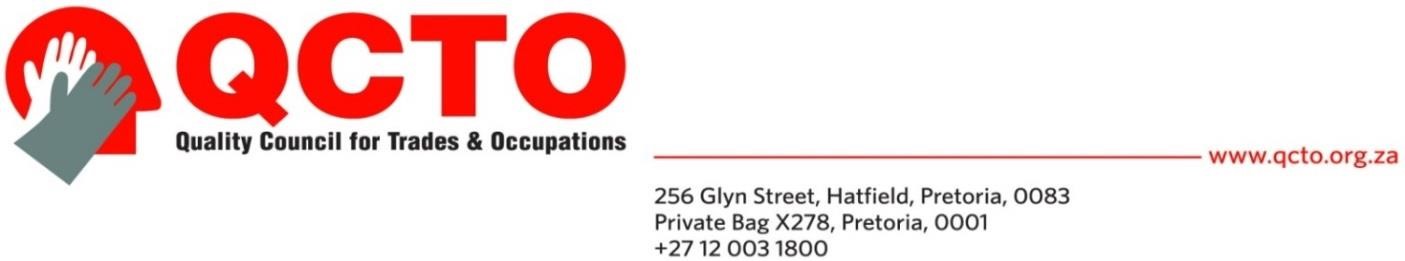 QUALIFICATIONASSESSMENT SPECIFICATIONS (QAS)  & QAS ADDENDUM REPORT NB: This Report is to be compiled by the QP for Qualifications and Part-Qualifications. This report requires the utilisation of a QCTO Curriculum Document Template and is submitted to the QCTO within 10 working days after the QAS Addendum is finalised. This report does not apply to Skills Programmes. Quality Partner Organisation Name: …QCTO approved application details:Qualification Assessment Specifications Addendum Development Meeting details:Details of qualification in development:Details of part qualification(s) in development:Details of SMEs participation in Qualification Assessment Specifications Development:Attach Assessment Specifications Meeting Attendance Register in the QCTO prescribed format  Comments …Details of SMEs participation in QAS Addendum Development:Attach QAS Addendum Meeting Attendance Register in the QCTO prescribed format  Comments …Quality partner declaration:I, …(Name and Surname) on behalf of …  (Quality Partner Name), hereby declare that the following documents have been developed:a) Qualification Assessment Specifications (for public view) b) QAS Addendum  (internal quality assurance document for the development of assessment instruments). All quality control functions in this process has been concluded.Signed on this …………………… day of … ……………………….…20 …… at ………………………..____________________________________________		Signature  (Quality Partner Representative)				Witness 1 Name :                                                     Witness 1. Signature …                                                                               	________________________________________Witness 2. Name :                                                             Witness Signature …							________________________________________QCTO Evaluation NB: To be completed by the QCTOTickthe applicable box in the table below: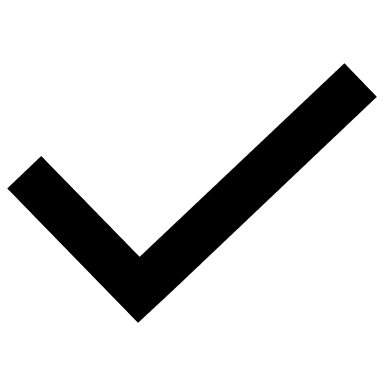 Tickthe applicable box in the table below:Tickthe applicable box in the table below:OCCUPATIONOFO CODESPECIALISATIONDATE(S)VENUETIMENOQUALIFICATION TYPEQUALIFICATION TITLE NQF LEVELCREDITS 1.NOQUALIFICATION TYPEQUALIFICATION TITLENQF LEVELCREDITS 1.2.NONAME AND SURNAMEHIGHEST QUALIFICATIONTYPE OF INDUSTRY EXPERIENCEYEARS OF INDUSTRY EXPERIENCE1.2.3.4.5. NONAME AND SURNAMEHIGHEST QUALIFICATIONTYPE OF INDUSTRY EXPERIENCEYEARS OF INDUSTRY EXPERIENCE 1.2.3.4.5. QAS ADDENDUM CHARACTERISTICSQAS ADDENDUM CHARACTERISTICSQAS ADDENDUM CHARACTERISTICSQAS ADDENDUM CHARACTERISTICSCHARACTERISTICSDESCRIPTIONYESNORELEVANCEASSESSMENT INSTRUMENTS WILL BE ABLE TO BE DEVELOPED IN ORDER TO ASSESS REQUIRED OCCUPATIONAL COMPETENCIES.SET STANDARDSDEVELOPERS WOULD BE ABLE TO DEVELOP A LARGE NUMBER OF ITEMS FOR THE ITEM BANK ACCORDING TO THE STANDARDS SET IN THE QAS ADDENDUM (EVIDENCE REQUIRED FROM LEARNERS).ACCURACYCRITICAL CORE ASPECTS TO BE EXTERNALLY ASSESSED HAVE BEEN COMPILED. THE FINAL ASSESSMENT METHOD IS THE MOST SUITABLE TO ASSESS THE LEARNER ACHIEVEMENTS AGAINST THE EXIT LEVEL OUTCOMES, AND ENCAPSULATES KNOWLEDGE, SKILLS AND ATTITUDES.BEST PRACTICETHE FINAL EISA IS IN LINE WITH NATIONAL AND INTERNATIONAL BEST PRACTICE ASSESSMENT METHODOLOGY.FINAL RECOMMENDATIONSFINAL RECOMMENDATIONSEVALUATION FINDINGSRECOMMENDATIONS……YESNOQUALIFICATION ASSESSMENT SPECIFICATIONS MEETS MINIMUM REQUIREMENTS FOR APPROVALQAS ADDENDUM EVALUATED MEETS MINIMUM REQUIREMENTS FOR APPROVALEVALUATOR NAME &SURNAMERECOMMENDED FOR APPROVALRECOMMENDED WITH AMENDMENTS:NOT RECOMMENDED:…SIGNATUREDESIGNATION………DATE………